Golden Grizzlies Homecoming Run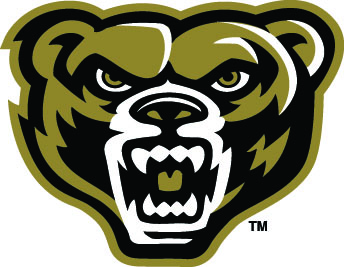 Sunday, September 21, 2014 – 9:30amDue to ongoing construction on campus, this year’s run has been shortened to a 4K (2.5miles)START and FINISH will be outside OU Athletics CenterRace Day Registration / Packet Pickup: 8:15am-9:15am in the OU Athletics Center Early Registration Fee:  OU Student- $15.00 / General Public- $20.00  -  postmarked by September 15, 2014Late Registration Fee:   OU Student- $20.00 / General Public- $25.00  -  September 16, 2014 through race day.AWARDS: Ceremony in the O’Rena – (for 4K RUN participants only) - immediately following the race.AGE GROUPS: (awards 3 deep) 9 and under, 10-19, 20-29, 30-39, 40-49, 50-59, 60-69, 70-79, 80 and over.Questions: Paul Rice, rice@oakland.edu--------------------------------------------------------------------------------------------------------------------------------------------------------------------------Last Name:_________________________________ First Name:_____________________________    Male___  Female___Address:_______________________________________City:_____________________State:__________Zip:____________Age on 9/21/14:__________  Phone:________________________   Email:_________________________________________Event:	   ____ 5K Run    ____ 5K Walk 		T-Shirt Size:	__Youth Large       __Adult Small       __Med       __Large       __XL       __2X (add $2) FEES:Postmarked by 9/15/14:        ____$15 OU Student      ____$20 General Public       After 9/15/14 or Race Day:   ____$20 OU Student	    ____$25 General Public     EVENT WAIVER:  IN CONSIDERATION OF MY ENTRY BEING ACCEPTED AND BEING PERMITTED TO PARTICIPATE IN THIS EVENT, I WAIVE AND RELEASE ALL RIGHTS AND CLAIMS FOR DAMAGES I HAVE AGAINST OAKLAND UNIVERSITY, ITS TRUSTEES, OFFICERS, EMPLOYEES, AGENTS, AND SERVANTS, INDIVIDUALLY AND IN THEIR OFFICIAL AND PERSONAL CAPACITIES FOR ANY AND ALL INJURIES OR DAMAGES OCCASIONED BY MY PARTICIPATION IN THE “GOLDEN GRIZZLIES HOMECOMING 5K”.  I HEREBY GRANT FULL PERMISSION TO OAKLAND UNIVERSITY TO USE ANY PHOTOGRAPHS, VIDEOTAPE, FILM, MOTION PICTURE OR RECORDING OF MY PARTICIPATION IN THIS EVENT. I UNDERSTAND THAT THIS IS AN ATHLETIC EVENT AND CARRIES WITH IT THE POTENTIAL FOR BODILY INJURY, PROPERTY DAMAGE, DEATH, AND OTHER DANGERS. I CERTIFY THAT I AM PHYSICALLY FIT AND HAVE SUFFICIENTLY TRAINED FOR PARTICIPATION IN THE EVENT. I UNDERSTAND THAT ANY MEDICAL TREATMENT NEEDED AS A RESULT OF ANY INJURY WILL BE AT MY EXPENSE.SIGNATURE:  (Required of all participants, or parent/guardian if under 18):______________________________________________________________________________MAIL FORM TO:  Homecoming Run, Oakland University Department of Athletics, 2200 N. Squirrel Rd, Rochester, MI, 48309(Forms can also be dropped off at the OU Athletic Center.)      Checks made payable to Oakland University.